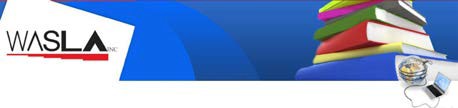 PRIVACY STATEMENTWASLA Inc. has a privacy policy that endorses the Australian Privacy Principles (2014) and the Australian Privacy Act 1998.Please note: A receipt will be sent to your email address.Post all forms to:WASLA Inc. MembershipP O Box 1272  West Perth WA 6872Email: wasla@wasla.asn.auPost all forms to:WASLA Inc. MembershipP O Box 1272  West Perth WA 6872Email: wasla@wasla.asn.auPost all forms to:WASLA Inc. MembershipP O Box 1272  West Perth WA 6872Email: wasla@wasla.asn.auPost all forms to:WASLA Inc. MembershipP O Box 1272  West Perth WA 6872Email: wasla@wasla.asn.auPost all forms to:WASLA Inc. MembershipP O Box 1272  West Perth WA 6872Email: wasla@wasla.asn.auPost all forms to:WASLA Inc. MembershipP O Box 1272  West Perth WA 6872Email: wasla@wasla.asn.auPost all forms to:WASLA Inc. MembershipP O Box 1272  West Perth WA 6872Email: wasla@wasla.asn.auPost all forms to:WASLA Inc. MembershipP O Box 1272  West Perth WA 6872Email: wasla@wasla.asn.auPost all forms to:WASLA Inc. MembershipP O Box 1272  West Perth WA 6872Email: wasla@wasla.asn.auPost all forms to:WASLA Inc. MembershipP O Box 1272  West Perth WA 6872Email: wasla@wasla.asn.auWESTERN AUSTRALIAN SCHOOL LIBRARY ASSOCIATION INC.2020 Membership Form (including renewals)Tax InvoiceWESTERN AUSTRALIAN SCHOOL LIBRARY ASSOCIATION INC.2020 Membership Form (including renewals)Tax InvoiceWESTERN AUSTRALIAN SCHOOL LIBRARY ASSOCIATION INC.2020 Membership Form (including renewals)Tax InvoiceWESTERN AUSTRALIAN SCHOOL LIBRARY ASSOCIATION INC.2020 Membership Form (including renewals)Tax InvoiceWESTERN AUSTRALIAN SCHOOL LIBRARY ASSOCIATION INC.2020 Membership Form (including renewals)Tax InvoiceWESTERN AUSTRALIAN SCHOOL LIBRARY ASSOCIATION INC.2020 Membership Form (including renewals)Tax InvoiceWESTERN AUSTRALIAN SCHOOL LIBRARY ASSOCIATION INC.2020 Membership Form (including renewals)Tax InvoiceWESTERN AUSTRALIAN SCHOOL LIBRARY ASSOCIATION INC.2020 Membership Form (including renewals)Tax InvoiceWESTERN AUSTRALIAN SCHOOL LIBRARY ASSOCIATION INC.2020 Membership Form (including renewals)Tax InvoiceWESTERN AUSTRALIAN SCHOOL LIBRARY ASSOCIATION INC.2020 Membership Form (including renewals)Tax InvoiceWESTERN AUSTRALIAN SCHOOL LIBRARY ASSOCIATION INC.2020 Membership Form (including renewals)Tax InvoiceWESTERN AUSTRALIAN SCHOOL LIBRARY ASSOCIATION INC.2020 Membership Form (including renewals)Tax InvoiceWESTERN AUSTRALIAN SCHOOL LIBRARY ASSOCIATION INC.2020 Membership Form (including renewals)Tax InvoiceWESTERN AUSTRALIAN SCHOOL LIBRARY ASSOCIATION INC.2020 Membership Form (including renewals)Tax InvoiceWESTERN AUSTRALIAN SCHOOL LIBRARY ASSOCIATION INC.2020 Membership Form (including renewals)Tax InvoiceWESTERN AUSTRALIAN SCHOOL LIBRARY ASSOCIATION INC.2020 Membership Form (including renewals)Tax InvoiceWESTERN AUSTRALIAN SCHOOL LIBRARY ASSOCIATION INC.2020 Membership Form (including renewals)Tax InvoiceWESTERN AUSTRALIAN SCHOOL LIBRARY ASSOCIATION INC.2020 Membership Form (including renewals)Tax InvoiceWESTERN AUSTRALIAN SCHOOL LIBRARY ASSOCIATION INC.2020 Membership Form (including renewals)Tax InvoiceWESTERN AUSTRALIAN SCHOOL LIBRARY ASSOCIATION INC.2020 Membership Form (including renewals)Tax InvoiceWESTERN AUSTRALIAN SCHOOL LIBRARY ASSOCIATION INC.2020 Membership Form (including renewals)Tax InvoiceWESTERN AUSTRALIAN SCHOOL LIBRARY ASSOCIATION INC.2020 Membership Form (including renewals)Tax InvoiceWESTERN AUSTRALIAN SCHOOL LIBRARY ASSOCIATION INC.2020 Membership Form (including renewals)Tax InvoiceWESTERN AUSTRALIAN SCHOOL LIBRARY ASSOCIATION INC.2020 Membership Form (including renewals)Tax InvoiceWESTERN AUSTRALIAN SCHOOL LIBRARY ASSOCIATION INC.2020 Membership Form (including renewals)Tax InvoiceWESTERN AUSTRALIAN SCHOOL LIBRARY ASSOCIATION INC.2020 Membership Form (including renewals)Tax InvoiceWESTERN AUSTRALIAN SCHOOL LIBRARY ASSOCIATION INC.2020 Membership Form (including renewals)Tax InvoiceWESTERN AUSTRALIAN SCHOOL LIBRARY ASSOCIATION INC.2020 Membership Form (including renewals)Tax InvoiceWESTERN AUSTRALIAN SCHOOL LIBRARY ASSOCIATION INC.2020 Membership Form (including renewals)Tax InvoiceWESTERN AUSTRALIAN SCHOOL LIBRARY ASSOCIATION INC.2020 Membership Form (including renewals)Tax InvoiceWESTERN AUSTRALIAN SCHOOL LIBRARY ASSOCIATION INC.2020 Membership Form (including renewals)Tax InvoiceA copy of this form must be sent to the Executive Officer along with payment: wasla@wasla.asn.auA copy of this form must be sent to the Executive Officer along with payment: wasla@wasla.asn.auA copy of this form must be sent to the Executive Officer along with payment: wasla@wasla.asn.auA copy of this form must be sent to the Executive Officer along with payment: wasla@wasla.asn.auA copy of this form must be sent to the Executive Officer along with payment: wasla@wasla.asn.auA copy of this form must be sent to the Executive Officer along with payment: wasla@wasla.asn.auA copy of this form must be sent to the Executive Officer along with payment: wasla@wasla.asn.auA copy of this form must be sent to the Executive Officer along with payment: wasla@wasla.asn.auA copy of this form must be sent to the Executive Officer along with payment: wasla@wasla.asn.auA copy of this form must be sent to the Executive Officer along with payment: wasla@wasla.asn.auA copy of this form must be sent to the Executive Officer along with payment: wasla@wasla.asn.auA copy of this form must be sent to the Executive Officer along with payment: wasla@wasla.asn.auA copy of this form must be sent to the Executive Officer along with payment: wasla@wasla.asn.auA copy of this form must be sent to the Executive Officer along with payment: wasla@wasla.asn.auA copy of this form must be sent to the Executive Officer along with payment: wasla@wasla.asn.auA copy of this form must be sent to the Executive Officer along with payment: wasla@wasla.asn.auA copy of this form must be sent to the Executive Officer along with payment: wasla@wasla.asn.auA copy of this form must be sent to the Executive Officer along with payment: wasla@wasla.asn.auA copy of this form must be sent to the Executive Officer along with payment: wasla@wasla.asn.auA copy of this form must be sent to the Executive Officer along with payment: wasla@wasla.asn.auA copy of this form must be sent to the Executive Officer along with payment: wasla@wasla.asn.auA copy of this form must be sent to the Executive Officer along with payment: wasla@wasla.asn.auA copy of this form must be sent to the Executive Officer along with payment: wasla@wasla.asn.auA copy of this form must be sent to the Executive Officer along with payment: wasla@wasla.asn.auA copy of this form must be sent to the Executive Officer along with payment: wasla@wasla.asn.auA copy of this form must be sent to the Executive Officer along with payment: wasla@wasla.asn.auA copy of this form must be sent to the Executive Officer along with payment: wasla@wasla.asn.auA copy of this form must be sent to the Executive Officer along with payment: wasla@wasla.asn.auA copy of this form must be sent to the Executive Officer along with payment: wasla@wasla.asn.auA copy of this form must be sent to the Executive Officer along with payment: wasla@wasla.asn.auA copy of this form must be sent to the Executive Officer along with payment: wasla@wasla.asn.auA copy of this form must be sent to the Executive Officer along with payment: wasla@wasla.asn.auA copy of this form must be sent to the Executive Officer along with payment: wasla@wasla.asn.auA copy of this form must be sent to the Executive Officer along with payment: wasla@wasla.asn.auA copy of this form must be sent to the Executive Officer along with payment: wasla@wasla.asn.auA copy of this form must be sent to the Executive Officer along with payment: wasla@wasla.asn.auA copy of this form must be sent to the Executive Officer along with payment: wasla@wasla.asn.auA copy of this form must be sent to the Executive Officer along with payment: wasla@wasla.asn.auA copy of this form must be sent to the Executive Officer along with payment: wasla@wasla.asn.auA copy of this form must be sent to the Executive Officer along with payment: wasla@wasla.asn.auA copy of this form must be sent to the Executive Officer along with payment: wasla@wasla.asn.auA copy of this form must be sent to the Executive Officer along with payment: wasla@wasla.asn.auA copy of this form must be sent to the Executive Officer along with payment: wasla@wasla.asn.auMEMBERSHIP FEESMEMBERSHIP FEESMEMBERSHIP FEESMEMBERSHIP FEESMEMBERSHIP FEESMEMBERSHIP FEESMEMBERSHIP FEESMEMBERSHIP FEESMEMBERSHIP FEESMEMBERSHIP FEESInstitutionalInstitutionalInstitutionalInstitutionalInstitutionalInstitutionalInstitutionalInstitutionalInstitutional2 person membership2 person membership2 person membership2 person membership2 person membership2 person membership2 person membership2 person membership2 person membership2 person membership2 person membership2 person membership$165.00 (inc .GST)$165.00 (inc .GST)$165.00 (inc .GST)$165.00 (inc .GST)$165.00 (inc .GST)$165.00 (inc .GST)$165.00 (inc .GST)$165.00 (inc .GST)$165.00 (inc .GST)$$$$$$$$$Institutional (for primary schools & District Highs)Institutional (for primary schools & District Highs)Institutional (for primary schools & District Highs)Institutional (for primary schools & District Highs)Institutional (for primary schools & District Highs)Institutional (for primary schools & District Highs)Institutional (for primary schools & District Highs)Institutional (for primary schools & District Highs)Institutional (for primary schools & District Highs)1 person membership1 person membership1 person membership1 person membership1 person membership1 person membership1 person membership1 person membership1 person membership1 person membership1 person membership1 person membership$99.00 (inc. GST)$99.00 (inc. GST)$99.00 (inc. GST)$99.00 (inc. GST)$99.00 (inc. GST)$99.00 (inc. GST)$99.00 (inc. GST)$99.00 (inc. GST)$99.00 (inc. GST)$$$$$$$$$Teacher Librarian/TeacherTeacher Librarian/TeacherTeacher Librarian/TeacherTeacher Librarian/TeacherTeacher Librarian/TeacherTeacher Librarian/TeacherTeacher Librarian/TeacherTeacher Librarian/TeacherTeacher Librarian/Teacher1 person membership1 person membership1 person membership1 person membership1 person membership1 person membership1 person membership1 person membership1 person membership1 person membership1 person membership1 person membership$95.00$95.00$95.00$95.00$95.00$95.00$95.00$95.00$95.00$$$$$$$$$Library TechnicianLibrary TechnicianLibrary TechnicianLibrary TechnicianLibrary TechnicianLibrary TechnicianLibrary TechnicianLibrary TechnicianLibrary Technician1 person membership1 person membership1 person membership1 person membership1 person membership1 person membership1 person membership1 person membership1 person membership1 person membership1 person membership1 person membership$75.00$75.00$75.00$75.00$75.00$75.00$75.00$75.00$75.00$$$$$$$$$Library OfficerLibrary OfficerLibrary OfficerLibrary OfficerLibrary OfficerLibrary OfficerLibrary OfficerLibrary OfficerLibrary Officer1 person membership1 person membership1 person membership1 person membership1 person membership1 person membership1 person membership1 person membership1 person membership1 person membership1 person membership1 person membership$60.00$60.00$60.00$60.00$60.00$60.00$60.00$60.00$60.00$$$$$$$$$Other:Student/UnwagedRetiredParental LeaveOther:Student/UnwagedRetiredParental LeaveOther:Student/UnwagedRetiredParental LeaveOther:Student/UnwagedRetiredParental LeaveOther:Student/UnwagedRetiredParental LeaveOther:Student/UnwagedRetiredParental LeaveOther:Student/UnwagedRetiredParental LeaveOther:Student/UnwagedRetiredParental LeaveOther:Student/UnwagedRetiredParental Leave1 person membership1 person membership1 person membership1 person membership1 person membership1 person membership1 person membership1 person membership1 person membership1 person membership1 person membership1 person membership$50.00$50.00$50.00$50.00$50.00$50.00$50.00$50.00$50.00$$$$$$$$$Other:Student/UnwagedRetiredParental LeaveOther:Student/UnwagedRetiredParental LeaveOther:Student/UnwagedRetiredParental LeaveOther:Student/UnwagedRetiredParental LeaveOther:Student/UnwagedRetiredParental LeaveOther:Student/UnwagedRetiredParental LeaveOther:Student/UnwagedRetiredParental LeaveOther:Student/UnwagedRetiredParental LeaveOther:Student/UnwagedRetiredParental Leave1 person membership1 person membership1 person membership1 person membership1 person membership1 person membership1 person membership1 person membership1 person membership1 person membership1 person membership1 person membership$50.00$50.00$50.00$50.00$50.00$50.00$50.00$50.00$50.00$$$$$$$$$Other:Student/UnwagedRetiredParental LeaveOther:Student/UnwagedRetiredParental LeaveOther:Student/UnwagedRetiredParental LeaveOther:Student/UnwagedRetiredParental LeaveOther:Student/UnwagedRetiredParental LeaveOther:Student/UnwagedRetiredParental LeaveOther:Student/UnwagedRetiredParental LeaveOther:Student/UnwagedRetiredParental LeaveOther:Student/UnwagedRetiredParental Leave1 person membership1 person membership1 person membership1 person membership1 person membership1 person membership1 person membership1 person membership1 person membership1 person membership1 person membership1 person membership$50.00$50.00$50.00$50.00$50.00$50.00$50.00$50.00$50.00$$$$$$$$$Other:Student/UnwagedRetiredParental LeaveOther:Student/UnwagedRetiredParental LeaveOther:Student/UnwagedRetiredParental LeaveOther:Student/UnwagedRetiredParental LeaveOther:Student/UnwagedRetiredParental LeaveOther:Student/UnwagedRetiredParental LeaveOther:Student/UnwagedRetiredParental LeaveOther:Student/UnwagedRetiredParental LeaveOther:Student/UnwagedRetiredParental Leave1 person membership1 person membership1 person membership1 person membership1 person membership1 person membership1 person membership1 person membership1 person membership1 person membership1 person membership1 person membership$50.00$50.00$50.00$50.00$50.00$50.00$50.00$50.00$50.00$$$$$$$$$Total fee payable (inc GST)   Total fee payable (inc GST)   Total fee payable (inc GST)   Total fee payable (inc GST)   Total fee payable (inc GST)   Total fee payable (inc GST)   Total fee payable (inc GST)   Total fee payable (inc GST)   Total fee payable (inc GST)   Total fee payable (inc GST)   Total fee payable (inc GST)   Total fee payable (inc GST)   Total fee payable (inc GST)   Total fee payable (inc GST)   Total fee payable (inc GST)   Total fee payable (inc GST)   Total fee payable (inc GST)   Total fee payable (inc GST)   Total fee payable (inc GST)   Total fee payable (inc GST)   Total fee payable (inc GST)   Total fee payable (inc GST)   $$$$$$$$$CONTACT DETAILSCONTACT DETAILSCONTACT DETAILSCONTACT DETAILSCONTACT DETAILSCONTACT DETAILSCONTACT DETAILSCONTACT DETAILSCONTACT DETAILSCONTACT DETAILSCONTACT DETAILSCONTACT DETAILSCONTACT DETAILSCONTACT DETAILSCONTACT DETAILSCONTACT DETAILSCONTACT DETAILSCONTACT DETAILSCONTACT DETAILSCONTACT DETAILSCONTACT DETAILSCONTACT DETAILSCONTACT DETAILSCONTACT DETAILSCONTACT DETAILSCONTACT DETAILSCONTACT DETAILSCONTACT DETAILSCONTACT DETAILSCONTACT DETAILSCONTACT DETAILSCONTACT DETAILSCONTACT DETAILSCONTACT DETAILSCONTACT DETAILSCONTACT DETAILSCONTACT DETAILSCONTACT DETAILSCONTACT DETAILSCONTACT DETAILSCONTACT DETAILSCONTACT DETAILSCONTACT DETAILSName/contact:Name/contact:Name/contact:Position:Position:Position:Position:Position:Position:Position:School:School:Postal address:Postal address:Postal address:Phone:Phone:Email:Email:Email:Email:Email:Email:Other membershipsOther membershipsOther membershipsOther membershipsOther membershipsOther membershipsOther membershipsOther membershipsOther membershipsOther membershipsOther membershipsOther membershipsOther membershipsOther membershipsOther membershipsOther membershipsOther membershipsOther membershipsOther membershipsOther membershipsOther membershipsOther membershipsOther membershipsOther membershipsOther membershipsOther membershipsOther membershipsOther membershipsOther membershipsOther membershipsOther membershipsOther membershipsOther membershipsOther membershipsOther membershipsOther membershipsOther membershipsOther membershipsOther membershipsOther membershipsOther membershipsOther membershipsOther membershipsASLAASLAALIAALIAALIAALIAAISWA LibrariesAISWA LibrariesAISWA LibrariesAISWA LibrariesAISWA LibrariesAISWA LibrariesAISWA LibrariesACSACSACSACSIASLIASLIASLIASLIASLCBCA/WACBCA/WACBCA/WACBCA/WACBCA/WAPayment MethodsPayment MethodsPayment MethodsPayment MethodsPayment MethodsPayment MethodsPayment MethodsPayment MethodsPayment MethodsPayment MethodsPayment MethodsPayment MethodsPayment MethodsPayment MethodsPayment MethodsPayment MethodsPayment MethodsPayment MethodsPayment MethodsPayment MethodsPayment MethodsPayment MethodsPayment MethodsPayment MethodsPayment MethodsPayment MethodsPayment MethodsPayment MethodsPayment MethodsPayment MethodsPayment MethodsPayment MethodsPayment MethodsPayment MethodsPayment MethodsPayment MethodsPayment MethodsPayment MethodsPayment MethodsPayment MethodsPayment MethodsPayment MethodsPayment MethodsCheques:Cheques:Cheques:Payable to WASLA Inc.Payable to WASLA Inc.Payable to WASLA Inc.Payable to WASLA Inc.Payable to WASLA Inc.Payable to WASLA Inc.Payable to WASLA Inc.Payable to WASLA Inc.Payable to WASLA Inc.Payable to WASLA Inc.Payable to WASLA Inc.Address:Address:Address:Address:Address:Address:Address:PO Box1272  WEST PERTH  WA  6872PO Box1272  WEST PERTH  WA  6872PO Box1272  WEST PERTH  WA  6872PO Box1272  WEST PERTH  WA  6872PO Box1272  WEST PERTH  WA  6872PO Box1272  WEST PERTH  WA  6872PO Box1272  WEST PERTH  WA  6872PO Box1272  WEST PERTH  WA  6872PO Box1272  WEST PERTH  WA  6872PO Box1272  WEST PERTH  WA  6872PO Box1272  WEST PERTH  WA  6872PO Box1272  WEST PERTH  WA  6872PO Box1272  WEST PERTH  WA  6872PO Box1272  WEST PERTH  WA  6872PO Box1272  WEST PERTH  WA  6872PO Box1272  WEST PERTH  WA  6872PO Box1272  WEST PERTH  WA  6872PO Box1272  WEST PERTH  WA  6872PO Box1272  WEST PERTH  WA  6872PO Box1272  WEST PERTH  WA  6872PO Box1272  WEST PERTH  WA  6872PO Box1272  WEST PERTH  WA  6872EFT:EFT:EFT:EFT:EFT:EFT:EFT:EFT:EFT:EFT:EFT:EFT:EFT:EFT:EFT:EFT:EFT:EFT:EFT:EFT:EFT:EFT:EFT:EFT:EFT:EFT:EFT:EFT:EFT:EFT:EFT:EFT:EFT:EFT:EFT:EFT:EFT:EFT:EFT:EFT:EFT:EFT:EFT:Account name:Account name:Account name:Account name:WASLA IncWASLA IncWASLA IncWASLA IncBank/Branch:Bank/Branch:Bank/Branch:Bank/Branch:Bank/Branch:Bank/Branch:Bank/Branch:Bank/Branch:BankwestBankwestBankwestBankwestBankwestBSB:BSB:BSB:BSB:306107306107306107306107Account number:Account number:Account number:Account number:Account number:Account number:Account number:Account number:41982654198265Please notify and send documentation of your deposit to Barb Lippiatt (WASLA Inc. Executive Officer) wasla@wasla.asn.auPlease notify and send documentation of your deposit to Barb Lippiatt (WASLA Inc. Executive Officer) wasla@wasla.asn.auPlease notify and send documentation of your deposit to Barb Lippiatt (WASLA Inc. Executive Officer) wasla@wasla.asn.auPlease notify and send documentation of your deposit to Barb Lippiatt (WASLA Inc. Executive Officer) wasla@wasla.asn.auPlease notify and send documentation of your deposit to Barb Lippiatt (WASLA Inc. Executive Officer) wasla@wasla.asn.auPlease notify and send documentation of your deposit to Barb Lippiatt (WASLA Inc. Executive Officer) wasla@wasla.asn.auPlease notify and send documentation of your deposit to Barb Lippiatt (WASLA Inc. Executive Officer) wasla@wasla.asn.auPlease notify and send documentation of your deposit to Barb Lippiatt (WASLA Inc. Executive Officer) wasla@wasla.asn.auPlease notify and send documentation of your deposit to Barb Lippiatt (WASLA Inc. Executive Officer) wasla@wasla.asn.auPlease notify and send documentation of your deposit to Barb Lippiatt (WASLA Inc. Executive Officer) wasla@wasla.asn.auPlease notify and send documentation of your deposit to Barb Lippiatt (WASLA Inc. Executive Officer) wasla@wasla.asn.auPlease notify and send documentation of your deposit to Barb Lippiatt (WASLA Inc. Executive Officer) wasla@wasla.asn.auPlease notify and send documentation of your deposit to Barb Lippiatt (WASLA Inc. Executive Officer) wasla@wasla.asn.auPlease notify and send documentation of your deposit to Barb Lippiatt (WASLA Inc. Executive Officer) wasla@wasla.asn.auPlease notify and send documentation of your deposit to Barb Lippiatt (WASLA Inc. Executive Officer) wasla@wasla.asn.auPlease notify and send documentation of your deposit to Barb Lippiatt (WASLA Inc. Executive Officer) wasla@wasla.asn.auPlease notify and send documentation of your deposit to Barb Lippiatt (WASLA Inc. Executive Officer) wasla@wasla.asn.auPlease notify and send documentation of your deposit to Barb Lippiatt (WASLA Inc. Executive Officer) wasla@wasla.asn.auPlease notify and send documentation of your deposit to Barb Lippiatt (WASLA Inc. Executive Officer) wasla@wasla.asn.auPlease notify and send documentation of your deposit to Barb Lippiatt (WASLA Inc. Executive Officer) wasla@wasla.asn.auPlease notify and send documentation of your deposit to Barb Lippiatt (WASLA Inc. Executive Officer) wasla@wasla.asn.auPlease notify and send documentation of your deposit to Barb Lippiatt (WASLA Inc. Executive Officer) wasla@wasla.asn.auPlease notify and send documentation of your deposit to Barb Lippiatt (WASLA Inc. Executive Officer) wasla@wasla.asn.auPlease notify and send documentation of your deposit to Barb Lippiatt (WASLA Inc. Executive Officer) wasla@wasla.asn.auPlease notify and send documentation of your deposit to Barb Lippiatt (WASLA Inc. Executive Officer) wasla@wasla.asn.auPlease notify and send documentation of your deposit to Barb Lippiatt (WASLA Inc. Executive Officer) wasla@wasla.asn.auPlease notify and send documentation of your deposit to Barb Lippiatt (WASLA Inc. Executive Officer) wasla@wasla.asn.auPlease notify and send documentation of your deposit to Barb Lippiatt (WASLA Inc. Executive Officer) wasla@wasla.asn.auPlease notify and send documentation of your deposit to Barb Lippiatt (WASLA Inc. Executive Officer) wasla@wasla.asn.auPlease notify and send documentation of your deposit to Barb Lippiatt (WASLA Inc. Executive Officer) wasla@wasla.asn.auPlease notify and send documentation of your deposit to Barb Lippiatt (WASLA Inc. Executive Officer) wasla@wasla.asn.auPlease notify and send documentation of your deposit to Barb Lippiatt (WASLA Inc. Executive Officer) wasla@wasla.asn.auPlease notify and send documentation of your deposit to Barb Lippiatt (WASLA Inc. Executive Officer) wasla@wasla.asn.auPlease notify and send documentation of your deposit to Barb Lippiatt (WASLA Inc. Executive Officer) wasla@wasla.asn.auPlease notify and send documentation of your deposit to Barb Lippiatt (WASLA Inc. Executive Officer) wasla@wasla.asn.auPlease notify and send documentation of your deposit to Barb Lippiatt (WASLA Inc. Executive Officer) wasla@wasla.asn.auPlease notify and send documentation of your deposit to Barb Lippiatt (WASLA Inc. Executive Officer) wasla@wasla.asn.auPlease notify and send documentation of your deposit to Barb Lippiatt (WASLA Inc. Executive Officer) wasla@wasla.asn.auPlease notify and send documentation of your deposit to Barb Lippiatt (WASLA Inc. Executive Officer) wasla@wasla.asn.auPlease notify and send documentation of your deposit to Barb Lippiatt (WASLA Inc. Executive Officer) wasla@wasla.asn.auPlease notify and send documentation of your deposit to Barb Lippiatt (WASLA Inc. Executive Officer) wasla@wasla.asn.auPlease notify and send documentation of your deposit to Barb Lippiatt (WASLA Inc. Executive Officer) wasla@wasla.asn.auPlease notify and send documentation of your deposit to Barb Lippiatt (WASLA Inc. Executive Officer) wasla@wasla.asn.auCredit card detailsCredit card detailsCredit card detailsCredit card detailsCredit card detailsCredit card detailsCredit card detailsCredit card detailsCredit card detailsCredit card detailsCredit card detailsCredit card detailsCredit card detailsCredit card detailsCredit card detailsCredit card detailsCredit card detailsCredit card detailsCredit card detailsCredit card detailsCredit card detailsCredit card detailsCredit card detailsCredit card detailsCredit card detailsCredit card detailsCredit card detailsCredit card detailsCredit card detailsCredit card detailsCredit card detailsCredit card detailsCredit card detailsCredit card detailsCredit card detailsCredit card detailsCredit card detailsCredit card detailsCredit card detailsCredit card detailsCredit card detailsCredit card detailsCredit card detailsName on card:Name on card:Name on card:Name on card:Amount:Amount:Amount:Amount:Amount:$$$$$$$$Credit card number:Credit card number:Credit card number:Credit card number:Credit card number:Credit card number:Expiry date:Expiry date:Expiry date:Expiry date:Expiry date://Card Holder’s Signature:Card Holder’s Signature:Card Holder’s Signature:Card Holder’s Signature:Card Holder’s Signature:Card Holder’s Signature:I accept that the typed name represents my electronic signatureI accept that the typed name represents my electronic signatureI accept that the typed name represents my electronic signatureI accept that the typed name represents my electronic signatureI accept that the typed name represents my electronic signatureI accept that the typed name represents my electronic signatureI accept that the typed name represents my electronic signatureI accept that the typed name represents my electronic signatureI accept that the typed name represents my electronic signatureI accept that the typed name represents my electronic signatureI accept that the typed name represents my electronic signatureI accept that the typed name represents my electronic signatureI accept that the typed name represents my electronic signatureI accept that the typed name represents my electronic signatureI accept that the typed name represents my electronic signatureI accept that the typed name represents my electronic signatureI accept that the typed name represents my electronic signatureI accept that the typed name represents my electronic signatureI accept that the typed name represents my electronic signatureI accept that the typed name represents my electronic signatureI accept that the typed name represents my electronic signatureI accept that the typed name represents my electronic signatureI accept that the typed name represents my electronic signatureI accept that the typed name represents my electronic signatureI accept that the typed name represents my electronic signatureI accept that the typed name represents my electronic signatureI accept that the typed name represents my electronic signatureI accept that the typed name represents my electronic signatureI accept that the typed name represents my electronic signatureI accept that the typed name represents my electronic signatureI accept that the typed name represents my electronic signatureI accept that the typed name represents my electronic signatureI accept that the typed name represents my electronic signatureI accept that the typed name represents my electronic signatureI accept that the typed name represents my electronic signatureI accept that the typed name represents my electronic signatureI accept that the typed name represents my electronic signatureI accept that the typed name represents my electronic signatureI accept that the typed name represents my electronic signatureI accept that the typed name represents my electronic signatureI accept that the typed name represents my electronic signatureI accept that the typed name represents my electronic signatureI accept that the typed name represents my electronic signature